  presents…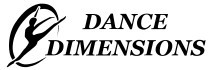 LOVE2DANCE Convention 2021Saturday November 13th & Sunday November 14thRegister by October 30th!Limited Spaces available!Register Early!Levels/Age1. Level ONE 6-8 years 		(4 classes & warm-up/one day workshop ~ Saturday November 13th)	$50/One-day workshop 		*DD Pre-Primary & Primary dancers.2. Level TWO 9-11 years 		(4 classes & warm-up/one-day workshop ~ Sunday November 14th)		$50/One-day workshop		*DD Primary & Junior dancers.3. Level THREE 12-14 years 		(8 classes & warm-up/two-day workshop ~ Sat. Nov. 13th & Sun. Nov. 14th)	$100/Two-day workshop		*DD Pre-Inters & Intermediate dancers.4. Level FOUR 15 & Over 		(8 classes & warm-up/two-day workshop ~ Sat. Nov. 13th & Sun. Nov. 14th)	$100/Two-day workshop		*DD Seniors (A & B) & University age dancers.Guest Faculty 		* Lisa Metz ~ Harbour Dance Center (Vancouver)		* Anita Bauck ~ Doris Sitter School of Dance (Moose Jaw)		* Eddye Kirk ~ Martin School of Dance (Regina)		* Eddy Alvaro ~ Vibes YQR (Regina)		* Samantha (Sammy) Downs ~ SCA Level 4 certified coach (Regina)-------------------------------------------------------------------------------------------------------------------------------------------------- Dancers Name:Dancers Age:Parents Name:Email:Emergency Phone Contact #Level:(Please see Kara if you are unsure).Credit Card #:Exp. Date:*All correspondence will be sent though email and a schedule will be made available to you by November 1st!We can’t wait to dance with you!